附件4通讯大数据行程卡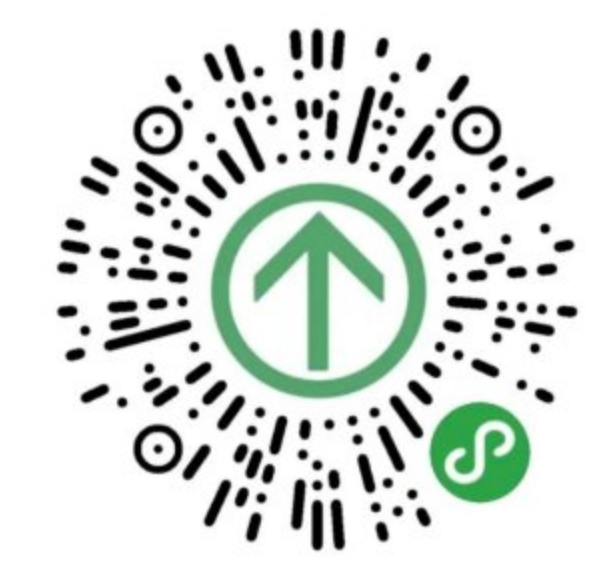 